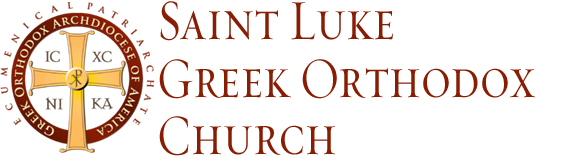 2023 Stewardship Commitment of Treasure     In gratitude for God’s Blessing, I/we pledge to contribute to Christ’s work at St. Luke:  _____$1400      _____$2000    _____$2500 _____ $3200     _____ $3500   _____OtherPlease be sure to select a payment frequency: □One Time □Quarterly  □Monthly □Semi-Annually Name (Mr. Mrs. Ms. Dr.) _________________________________________Spouse Name______________________________Phone Number_____________________________Email ____________________________________Please Charge My Card $ ____________________  Name (as it appears on card) _________________________________________Card Number _________________________________________	CVV____ Expiration Date ______ Zip Code______Signature_________________________________